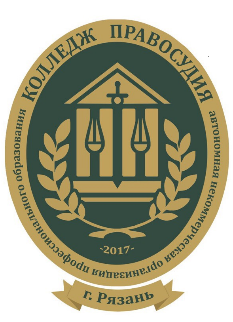 Автономная некоммерческая организация профессионального образования«Колледж правосудия»СПИСКИ РЕКОМЕНДОВАННЫХ К ЗАЧИСЛЕНИЮпо специальности 40.02.03 Право и судебное администрирование на «20» «августа» 2021 г.на базе 9 классовАвтономная некоммерческая организация профессионального образования «КОЛЛЕДЖ ПРАВОСУДИЯ»  390046, г. Рязань, ул. Есенина, д. 116/1, офис 610, тел. (4912) 44-25-86, e-mail: rzn_apu@mail.ru, сайт: www.collegepravosudiya.comВк: https://vk.com/collegepravosudiyaInstagram: collegepravosudiya№ п/пФ.И.О. абитуриентаСреднийбаллаттестатаНаличие оригинала аттестатаХомутова Дарья Александровна5,000естьДемина Екатерина Алексеевна4,947естьМурзина Анастасия Сергеевна4,944естьМакеева Алина Геннадьевна4,882естьХаликова Инесса Евгеньевна4,833естьПлаксина Софья Александровна4,833естьХлопенкова Анастасия Вадимовна4,813естьКолдашова Анастасия Михайловна4,800естьСевостьянова Дарья Сергеевна4,750естьКапитанова Яна Сергеевна4,750естьКорабихина Диана Олеговна4,737естьЮлина Александра Алексеевна4,667естьЗайцева Анастасия Александровна4,650естьЛаптева Кристина Романовна4,647естьМешкова Марина Александровна4,625естьЕпихина Елизавета Евгеньевна4,625естьЦиликина Амелия Павловна4,611естьКулиева Мелек Рафиг кызы4,556естьШаповалова Вероника Николаевна4,529естьНосикова Лолита Романовна4,529естьЛозина Татьяна Алексеевна4,529естьЛяшенко Захар Егорович4,526естьГайдаржи Виктория Игоревна4,500естьПронина Софья Александровна4,500нетСуслова Маргарита Вадимовна4,471естьТиполкина Дарья Николаевна4,471естьНовицкая Екатерина Владимировна4,444естьЯрославцева Евгения Александровна4,444естьАлиева Амина Паша кызы4,438естьСтепашкина Виктория Сергеевна4,412естьХаритонова Ангелина Алексеевна4,412естьНовикова Александра Владимировна4,389естьРожкова Валерия Александровна4,368естьСоколова Кристина Дмитриевна4,368естьКвятковский Любомир Владимирович4,350естьЛипская Ольга Сергеевна4,333естьНовикова Татьяна Викторовна4,333естьКозлова Кристина Юрьевна4,278естьКуликова Анжелика Дмитриевна4,278естьАнникова Валерия Юрьевна4,278естьИбронова Полина Петровна4,278естьОдегова Екатерина Викторовна4,278естьСаморукова Александра Алексеевна4,263естьАвтомонов Антон Александрович4,250естьНестеренко Кристина Александровна4,250естьВоронцова Диана Александровна4,235естьКрюкова Лилия Алексеевна4,235естьАндреев Кирилл Андреевич4,231естьСельцова Ирина Александровна4,222естьЖуков Максим Виталиевич4,222естьХренова Анна Алексеевна4,222естьЦарева Дарья Витальевна4,222естьКондракова Софья Алексеевна4,222естьЗацепина Кристина Олеговна4,222естьБирючкова Анжелика Романовна4,176естьРазиньков Арсений Валерьевич4,176естьБашарова Елизавета Сергеевна4,176естьСамасюк Екатерина Вячеславовна4,167естьКленяева Алина Витальевна4,167естьВинеке Артём Сергеевич4,158естьСобыля Виктория Владимировна4,130естьОмельченко Алина Александровна4,118естьСверчкова Полина Андреевна4,111естьСавельев Никита Анатольевич4,111естьНасонова Мария Александровна4,095естьЛогвинова Лилия Александровна4,063естьКурилкина Виктория Александровна4,063естьШишковская Варвара Александровна4,063естьШуваева Вероника Максимовна4,059естьСтародубцева Александра Николаевна4,059естьБокарева Александра Владимировна4,056естьНазаренко Анастасия Анастасия4,056естьДавыдова Ксения Андреевна4,056естьСашина Евгения Александровна4,056естьВяткин Кирилл Викторович4,053естьШуваева Ангелина Максимовна4,000естьСтепанова Кристина Дмитриевна4,000естьКоршунов Никита Юрьевич4,000естьКрасавин Иван Сергеевич4,000естьШевцова Анастасия Игоревна4,000естьСоколенко Алексей Александрович3,950естьЧукина Любовь Николаевна3,947естьМараева Валентина Михайловна3,944естьМягков Александр Сергеевич3,944естьБеляева Кристина Сергеевна3,938естьФадеев Данила Александрович3,938естьБечелов Амин Тахирович3,900естьБаранова Александра Николаевна3,895естьШабулина Екатерина Алексеевна3,882естьМирзаева Эллада Абиловна3,882естьСергеенкова Анастасия Андреевна3,882естьМакарова Наталья Андреевна3,875естьЧеремисина Александра Игоревна3,833естьКудимов Максим Александрович3,833естьМайоров Арсений Витальевич3,833естьЛяпина Полина Романовна3,826естьЗубрилин Николай Олегович3,824нетГубин Алексей Александрович3,824естьПарфенов Никита Сергеевич3,824естьАхмедов Эльвин Амиль оглы3,824естьВенёвская Анастасия Игоревна3,813естьНикитина Диана Денисовна3,800естьБелова Анастасия Евгеньевна3,789естьНуфреченкова Анастасия Юрьевна3,778естьБыковских Мария Сергеевна3,778естьБорин Данила Андреевич3,778естьКорягина Виктория Павловна3,778естьЖовба Юлия Александровна3,765нетКудлай Галина Вячеславовна3,765естьЯчкова Елизавета Алексеевна3,765естьШибаев Михаил Сергеевич3,765естьГришакова Александра Максимовна3,750естьПотапова Ангелина Романовна3,750естьГусейнова Эсмира Вугаровна3,733естьБурова Ирина Сергеевна3,722естьСтрашников Павел Александрович3,706естьМакарова Дарья Николаевна3,706естьПавлова Светлана Витальевна3,706естьКоротаев Даниил Станиславович3,706естьМещерякова Марина Евгеньевна3,688естьКарпушкина Василина Дмитриевна3,688естьВязовская Вероника Станиславовна3,688естьКовалёв Владислав Викторович3,667естьКопина Кристина Сергеевна3,667естьМасальский Матвей Александрович3,667естьСухова Кира Олеговна3,647естьДавлетханова Ангелина Артемовна3,647естьМясникова Дарья Геннадьевна3,647естьАгапов Егор Алексеевич3,625естьНазарова Ксения Алексеевна3,625естьГубникова Софья Алексеевна3,611естьАлешин Александр Александрович3,611естьУстян Алина Андреевна3,611естьБатраева Илина Илдануровна3,588естьБубенина Алёна Игоревна3,571естьЭртман Евгения Михайловна3,563естьБармыкин Сергей Владимирович3,556естьХолова Ангелина Савзалиевна3,556естьРоговастова Полина Евгеньевна3,556естьИфтодий Ольга Эдуардовна3,529естьУсачев Владислав Андреевич3,500естьУсов Александр Сергеевич3,471естьЕлуфимов Артем Игоревич3,444естьЗбожный Михаил Николаевич3,438естьНистратов Максим Алексеевич3,421естьАкперов Кирилл Амирович3,412естьКожевников Дмитрий Михайлович3,412естьШанцева Виктория Олеговна3,412естьБисмаркина Валерия Алексеевна3,412естьКопелев Кирилл Олегович3,389естьСолтанов Александр Эхтирамович3,389естьАнохина Карина Сергеевна3,353естьСарычкин Дмитрий Сергеевич3,353естьЖелудкова Софья Игоревна3,350естьГорланова Елизавета Александровна3,350естьЕланский Никита Андреевич3,333естьБобров Егор Романович3,313естьВласкин Алексей Геннадьевич3,308естьСелина Кристина Анатольевна3,294естьПусев Григорий Андреевич3,294естьФрольцова Виктория Владимирова3,294естьГаврилин Андрей Александрович3,250естьКарапетян Самвел Арманович3,250естьНеронова Мария Юрьевна3,222естьБезменова Дарья Геннадьевна3,222естьШестаков Константин Викторович3,111естьКоровин Дмитрий Викторович3,000естьКалугина Ольга ПетровнаАлександрова Нина Станиславовна